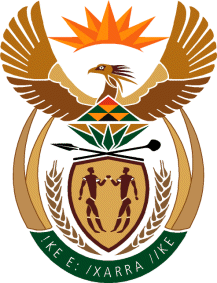 MINISTRY: PUBLIC SERVICE AND ADMINISTRATIONREPUBLIC OF SOUTH AFRICANATIONAL ASSEMBLYQUESTION FOR WRITTEN REPLY QUESTION NO.: 2306Ms N W A Mazzone (DA) to ask the Minister of Public Service and Administration:Whether any (a) internal and/or (b) external forensic reports pertaining to (i) his department and/or (ii) each entity reporting to him were completed from 1 January 2009 up to the latest specified date for which information is available; if not, in each case, why not; if so, what is the (aa) name, (bb) subject matter and (cc) date of conclusion of each of the specified forensic reports?								         NW2638EREPLYDPSA 	No Internal forensic reports pertaining to the Department of Public Service and Administration were completed from 1 January 2009 up to the latest specified date for which information is available.Why not? there were never any cases that came to our knowledge that required a forensic investigation. No External forensic reports pertaining to the Department of Public Service and Administration were completed from 1 January 2009 up to the latest specified date for which information is availableWhy not? there were never any cases that came to our knowledge that required a forensic investigation(aa) N/AN/AN/AThe Public Service Commission (PSC) is an independent Constitutional body, and its budget is appropriated via the Minister of Public Service and Administration.(a) & (b)(i)	Not applicable(a) & (b)(ii)	No internal or external forensic report has been commissioned by the PSC from 1 January 2009 to date.(aa)	Not applicable, please see (a) and (b) above. (bb)	Not applicable, please see (a) and (b) above.(cc)	Not applicable, please see (a) and (b) above.The Centre for Public Service Innovation (CPSI) has not had any (a) Internal and /or (b) external forensic reports completed from 1 January 2009 to date; because the organisation has not had any reported and /or investigated forensic cases.THE NATIONAL SCHOOL OF GOVERNMENT (a) None(b) Yes(i) National School of Government	(aa) KPMG (bb) Fraudulant Transactions – misappropriation of funds(cc) 15 June 2011Government Employees Medical Scheme(a)(i): Not applicable to GEMS(a)(ii) No completed internal forensic investigation report is available. Why Not: An investigation into the leaking of information to the press is still underway.    (b)(i): Not applicable to GEMS (b)(ii) No. Why Not: Allegations made in relation to one of the Scheme’s procurement processes is still underway.    Note that the Scheme does have a Claims Risk Management function where reported cases of fraud, waste and abuse are subjected to investigation. The actions pursued by the Scheme in response to the forensic investigation outcomes include reporting healthcare providers to regulatory bodies such as the Health Professions Council of South Africa and criminal prosecution.  